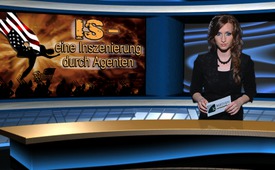 IS – eine Inszenierung durch Agenten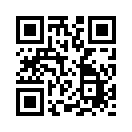 Seit Juni 2014  wurde der IS - auch  ISIS oder  Daesh genannt – als  allgegenwärtige und mächtige Terrormiliz beschrieben.  Wie  kam  es  dazu, dass  lokale  Gruppierungen plötzlich solche Erfolge erzielen konnten?Seit Juni 2014  wurde der IS - auch  ISIS oder  Daesh genannt – als  allgegenwärtige und mächtige Terrormiliz beschrieben.  Wie  kam  es  dazu, dass  lokale  Gruppierungen plötzlich solche Erfolge erzielen konnten? Der ehemalige Al-Qaida-Führer Scheich Nabil Na´eem erklärt es so: Der IS und all die anderen Terrorgruppen  werden  von  den USA und deren Verbündeten für ihre kolonialen  Interessen benutzt. Der  IS  strebt  in  einem  ersten  Schritt  die  Errichtung  eines  großen Kalifats, unter Einführung der Scharia, auf dem Gebiet des Irak und  Syriens  an. Die USA unterstützen  ihn  dabei  finanziell  und mit  Ausrüstung. Nabil  Na´eem führt diese Strategie zurück auf Bernard Lewis, ein Historiker und Politikberater, u.a. von G.W. Bush, der als Verfechter des sogenannten „Fourth-generation Warfare“ gilt. Dies bedeutet eine Kriegführung mittels fremden statt eigenen Soldaten, inszeniert von Agenten der Geheimdienste. Haben die Terroristen ihren Zweck erfüllt, z.B. den Umsturz von Regierungen, werden sie fallengelassen. Diese Praxis, verschiedene Menschengruppen unerkannt  und  aus  dem  Hinterhalt heraus gegeneinander aufzuhetzen funktioniert  hervorragend. Unter diesem Gesichtspunkt ist es angebracht,  auch  die  Entwicklungen in Europa und Russland  zu beobachten. Zum tieferen Verständnis der Zusammenhänge empfehlen wir Ihnen hierzu auch unseren Dokumentarfilm „Al-Qaida, ISI, ISIS, IS, Al-Nusra-Front… Wer ist was?“ Verehrte Zuschauer, angesichts der bedrohlichen Weltlage ist man geneigt, auszuweichen, sich abzulenken oder zu resignieren. Doch weil wir in der Vergangenheit den kleinen Missständen meist ausgewichen sind, wurden daraus nun die aktuellen Probleme. Diese werden sich auch in Zukunft noch weiter auswachsen – es sei denn, wir schließen uns zusammen und bringen das Übel offensiv und konsequent ans Licht.von ag./pi.Quellen:https://www.youtube.com/watch?v=8u8UK3Jo4ooDas könnte Sie auch interessieren:---Kla.TV – Die anderen Nachrichten ... frei – unabhängig – unzensiert ...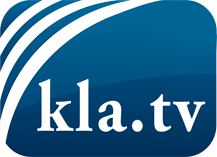 was die Medien nicht verschweigen sollten ...wenig Gehörtes vom Volk, für das Volk ...tägliche News ab 19:45 Uhr auf www.kla.tvDranbleiben lohnt sich!Kostenloses Abonnement mit wöchentlichen News per E-Mail erhalten Sie unter: www.kla.tv/aboSicherheitshinweis:Gegenstimmen werden leider immer weiter zensiert und unterdrückt. Solange wir nicht gemäß den Interessen und Ideologien der Systempresse berichten, müssen wir jederzeit damit rechnen, dass Vorwände gesucht werden, um Kla.TV zu sperren oder zu schaden.Vernetzen Sie sich darum heute noch internetunabhängig!
Klicken Sie hier: www.kla.tv/vernetzungLizenz:    Creative Commons-Lizenz mit Namensnennung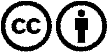 Verbreitung und Wiederaufbereitung ist mit Namensnennung erwünscht! Das Material darf jedoch nicht aus dem Kontext gerissen präsentiert werden. Mit öffentlichen Geldern (GEZ, Serafe, GIS, ...) finanzierte Institutionen ist die Verwendung ohne Rückfrage untersagt. Verstöße können strafrechtlich verfolgt werden.